Supplementary material  Table S1. Fruit and vegetable questions of the Dietary Quality Questionnaire administrated in Vietnam Table S2. Fruit and vegetable questions of the Dietary Quality Questionnaire administrated in Nigeria Table S3. Proportions of food group consumed from DQQ and 24hR, and intakes from 24hR for recall 1 and recall 2, Vietnam Table S4. Proportions of food group consumed from DQQ and 24hR, and intakes from 24hR for recall 1 and recall 2, NigeriaTable S5. General characteristics of the study population, Vietnam and Nigeria.  a)                                                                                      b)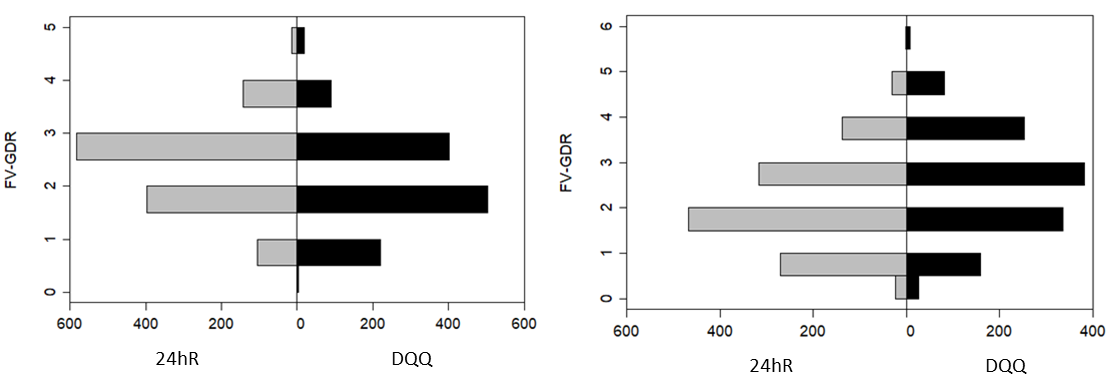 Figure S1. Back-to-back plots showing the distribution of FV-GDR in the a) Vietnamese and b) Nigerian study population calculated from 24hR (gray) and DQQ (black), respectively. Table S6. Proportion of food groups consumed calculated from 24hR including only sentinel foods of the DQQ. Table S7. Proportion of food groups consumed when all quantities are included in the analysis for Vietnam and Nigeria DQQ = Dietary Quality Questionnaire; 24hR = 24hour recallsDo not read the food group namesYesterday did you eat any of the following vegetables?(circle answer)Vitamin A rich orange vegetablesCarrot (ca rot), pumpkin (bi ngo), orange-fleshed sweet potato or purple-flesh sweet potato?YES or NODark green leafy vegetablesMorning glory/water spinach (rau muong), katuk (rau ngót), sweet potato leaves (rau khoai lang), ceylon spinach (rau mồng tơi), pumpkin leaves (rau bí), chayote leaves (ngọn su su), or jute potherb (rau đay)?YES or NODark green leafy vegetablesBroccoli (Súp lơ xanh), amaranth (rau den), watercress (cai soong), napa cabbage (cai thao), mustard greens (cai xanh), cassava leaves, or crown daisy (cải cúc)?YES or NOOther vegetablesCabbage (cai bap), lettuce (rau xà lách), mung bean sprout, common bean (dau cove), cauliflower (sup lo trang), Pepper (ot chuong), or tomato (ca chua)?YES or NOOther vegetablesCalabash (bau), ashgourd/waxgourd (bi xanh), gourd (muop), bitter melon (muop dang), Cucumber (dua leo), White radish (cu cai trang), or chayote (su su)?YES or NOYesterday did you eat any of the following fruits?(circle answer)Vitamin A rich fruitsRipe mango (xoai chin), ripe papaya, passion fruit (chanh leo), or persimmon (hong mem)?YES or NOCitrusOrange (cam), pomelo, grapefruit, tangerine, clementine, or mandarin?YES or NOOther fruits Banana, pineapple (qua dua), avocado (qua bo), watermelon (dua hau), guava (oi), grape (nho ngot), or mangosteen (mang cut)?YES or NOOther fruits Rambutan (chom chom), longan (nhan), litchi (qua vai), dragonfruit (thanh long), jackfruit (mit), durian (sau rieng), or sugar apple (na)?YES or NODo not read the food group namesYesterday did you eat any of the following vegetables?(circle answer)Vitamin A rich orange vegetablesCarrot, pumpkin, tatashe, or orange or yellow-fleshed sweet potato?YES or NODark green leafy vegetablesEwedu, amaranthus leaves, water leaf, shoko, bitter leaf, ugu, osun or spinach?YES or NOOther vegetablesTomato, cucumber, okro or garden egg?YES or NOYesterday did you eat any of the following fruits?(circle answer)Vitamin A rich fruitsRipe mango, ripe pawpaw, locust bean fruit, hog plum, or bush mango fruit? YES or NOCitrus Orange, tangerine, tangelo or grapefruit?YES or NOOther fruitsBanana, agbalumo, watermelon, apple, avocado, coconut, pineapple, guava or cashew fruit?YES or NOVietnamVietnamVietnamVietnamVietnamVietnamVietnamVietnamVietnamVietnamRecall 1 Recall 1 Recall 1 Recall 1 Recall 1 Recall 2Recall 2Recall 2Recall 2Recall 2DQQ(n=620)DQQ(n=620)24hR(n=620)24hR(n=620)24hR(n=620)DQQ(n=620)DQQ(n=620)24hR(n=620)24hR(n=620)24hR(n=620)n%n%Median intake, g (IQR)n%n%Median intake, g (IQR)Vitamin A-rich vegetables8613.97111.50 (0)8113.18113.10 (0)Dark green leafy vegetables 51282.650080.6118.5 (145)50180.849780.2100 (145)Other vegetables 37560.552885.2117.2 (208.3)37360.252785130.7 (205.3)Vitamin A-rich fruits 558.9619.80 (0)681168110 (0)Citrus22536.322135.60 (97.3) 16326.316025.80 (40.7)Other fruits 21534.73475654.7 (148.5)23738.234956.349.3 (146.8)FV-GDR, mean (sd), Min-max 2.40(0.9)52.71(0.8)52.30(0.9)52.61(0.8)5DQQ = Dietary Quality Questionnaire; 24hR = 24hour recalls; n = number of observations; Median intake is reported in grams per day; IQR = interquartile range; *p < 0.05; ** p < 0.01; *** p < 0.001 for difference between DQQ and 24hR.DQQ = Dietary Quality Questionnaire; 24hR = 24hour recalls; n = number of observations; Median intake is reported in grams per day; IQR = interquartile range; *p < 0.05; ** p < 0.01; *** p < 0.001 for difference between DQQ and 24hR.DQQ = Dietary Quality Questionnaire; 24hR = 24hour recalls; n = number of observations; Median intake is reported in grams per day; IQR = interquartile range; *p < 0.05; ** p < 0.01; *** p < 0.001 for difference between DQQ and 24hR.DQQ = Dietary Quality Questionnaire; 24hR = 24hour recalls; n = number of observations; Median intake is reported in grams per day; IQR = interquartile range; *p < 0.05; ** p < 0.01; *** p < 0.001 for difference between DQQ and 24hR.DQQ = Dietary Quality Questionnaire; 24hR = 24hour recalls; n = number of observations; Median intake is reported in grams per day; IQR = interquartile range; *p < 0.05; ** p < 0.01; *** p < 0.001 for difference between DQQ and 24hR.DQQ = Dietary Quality Questionnaire; 24hR = 24hour recalls; n = number of observations; Median intake is reported in grams per day; IQR = interquartile range; *p < 0.05; ** p < 0.01; *** p < 0.001 for difference between DQQ and 24hR.DQQ = Dietary Quality Questionnaire; 24hR = 24hour recalls; n = number of observations; Median intake is reported in grams per day; IQR = interquartile range; *p < 0.05; ** p < 0.01; *** p < 0.001 for difference between DQQ and 24hR.DQQ = Dietary Quality Questionnaire; 24hR = 24hour recalls; n = number of observations; Median intake is reported in grams per day; IQR = interquartile range; *p < 0.05; ** p < 0.01; *** p < 0.001 for difference between DQQ and 24hR.DQQ = Dietary Quality Questionnaire; 24hR = 24hour recalls; n = number of observations; Median intake is reported in grams per day; IQR = interquartile range; *p < 0.05; ** p < 0.01; *** p < 0.001 for difference between DQQ and 24hR.DQQ = Dietary Quality Questionnaire; 24hR = 24hour recalls; n = number of observations; Median intake is reported in grams per day; IQR = interquartile range; *p < 0.05; ** p < 0.01; *** p < 0.001 for difference between DQQ and 24hR.DQQ = Dietary Quality Questionnaire; 24hR = 24hour recalls; n = number of observations; Median intake is reported in grams per day; IQR = interquartile range; *p < 0.05; ** p < 0.01; *** p < 0.001 for difference between DQQ and 24hR.NigeriaNigeriaNigeriaNigeriaNigeriaNigeriaNigeriaNigeriaNigeriaNigeriaRecall 1 Recall 1 Recall 1 Recall 1 Recall 1 Recall 2Recall 2Recall 2Recall 2Recall 2DQQ(n=629)DQQ(n=629)24hR(n=629)24hR(n=629)24hR(n=629)DQQ(n=618)DQQ(n=618)24hR(n=618)24hR(n=618)24hR(n=618)n%n%Median intake, g (IQR)n%n%Median intake, g (IQR)Vitamin A-rich vegetables31750.46810.80 (0)32151.9579.20 (0)Dark green leafy vegetables 43869.637058.723 (48)38462.133253.819 (48)Other vegetables 57391.159694.690.8 (114.6)56491.359195.888 (90.5)Vitamin A-rich fruits 518.1558.70 (0)6510.56610.70 (0)Citrus22235.321233.70 (170)17428.2173280 (140)Other fruits 1762817928.40 (94)16226.216626.90 (94)FV-GDR, mean (sd), Min-max 2.80(1.2)62.30(1.1)62.70(1.2)62.20(1.1)6DQQ = Dietary Quality Questionnaire; 24hR = 24hour recalls; n = number of observations; Median intake is reported in grams per day; IQR = interquartile range; *p < 0.05; ** p < 0.01; *** p < 0.001 for difference between DQQ and 24hR.DQQ = Dietary Quality Questionnaire; 24hR = 24hour recalls; n = number of observations; Median intake is reported in grams per day; IQR = interquartile range; *p < 0.05; ** p < 0.01; *** p < 0.001 for difference between DQQ and 24hR.DQQ = Dietary Quality Questionnaire; 24hR = 24hour recalls; n = number of observations; Median intake is reported in grams per day; IQR = interquartile range; *p < 0.05; ** p < 0.01; *** p < 0.001 for difference between DQQ and 24hR.DQQ = Dietary Quality Questionnaire; 24hR = 24hour recalls; n = number of observations; Median intake is reported in grams per day; IQR = interquartile range; *p < 0.05; ** p < 0.01; *** p < 0.001 for difference between DQQ and 24hR.DQQ = Dietary Quality Questionnaire; 24hR = 24hour recalls; n = number of observations; Median intake is reported in grams per day; IQR = interquartile range; *p < 0.05; ** p < 0.01; *** p < 0.001 for difference between DQQ and 24hR.DQQ = Dietary Quality Questionnaire; 24hR = 24hour recalls; n = number of observations; Median intake is reported in grams per day; IQR = interquartile range; *p < 0.05; ** p < 0.01; *** p < 0.001 for difference between DQQ and 24hR.DQQ = Dietary Quality Questionnaire; 24hR = 24hour recalls; n = number of observations; Median intake is reported in grams per day; IQR = interquartile range; *p < 0.05; ** p < 0.01; *** p < 0.001 for difference between DQQ and 24hR.DQQ = Dietary Quality Questionnaire; 24hR = 24hour recalls; n = number of observations; Median intake is reported in grams per day; IQR = interquartile range; *p < 0.05; ** p < 0.01; *** p < 0.001 for difference between DQQ and 24hR.DQQ = Dietary Quality Questionnaire; 24hR = 24hour recalls; n = number of observations; Median intake is reported in grams per day; IQR = interquartile range; *p < 0.05; ** p < 0.01; *** p < 0.001 for difference between DQQ and 24hR.DQQ = Dietary Quality Questionnaire; 24hR = 24hour recalls; n = number of observations; Median intake is reported in grams per day; IQR = interquartile range; *p < 0.05; ** p < 0.01; *** p < 0.001 for difference between DQQ and 24hR.DQQ = Dietary Quality Questionnaire; 24hR = 24hour recalls; n = number of observations; Median intake is reported in grams per day; IQR = interquartile range; *p < 0.05; ** p < 0.01; *** p < 0.001 for difference between DQQ and 24hR.VietnamNigerian620630Age, mean years (sd)38.4 (7.4)37.3 (7.7)Women, % (n)64.9 (381)65.9 (415)Educational level, % (n)no educationprimary schoolsecondary schoolabove secondary school0.5 (3)4.1 (24)27.1 (105)41 (241)4.3 (27)21 (132)12.9 (81)31.1 (196)Occupation, % (n)Skilled employmentUnskilled employmentOwn businessUnemployed26.6 (156)26.6 (156)7.5 (64)4 (24)41.6 (262)38.1 (240)12.5 (79)1.4 (9)Vietnam Vietnam Nigeria Nigeria n%n%Vitamin A rich vegetables 15012.126529.7Dark green leafy vegetables 98979.881866Other vegetables 86970.1122799Vitamin A riche fruits 12810.31219.8Citrus 3973238631.2Other fruits 42534.334527.8VietnamVietnamVietnamVietnamNigeriaNigeriaNigeriaNigeriaDQQ(n=1240)DQQ(n=1240)24hR(n=1240)24hR(n=1240)DQQ(n=1248)DQQ(n=1248)24hR(n=1248)24hR(n=1248)n%n%n%n%Vitamin A rich vegetables16713.515212.363851.122718.3Dark green leafy vegetables 101381.799780.482365.981866Other vegetables 74860.3105585.1113891.2122799Vitamin A rich fruits 1239.912910.41169.31219.8Citrus38831.338130.739631.738631.2Other fruits 45236.569656.133827.134527.8Mean(sd)Mean(sd)FV-GDR2.33(0.92)2.8(1.20) (min – max) (0-5)(0-6)